Watford and Bushey Art Society         2023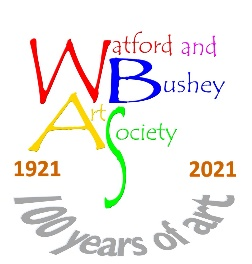 SUMMER MEMBERSHIP OFFER   **Only £21 until the end of 2023**Your Membership will include:Regular monthly meetings of live demonstrations or talks from top presentersExhibitions and Opportunities to sell your workGallery slot on websiteRegular updates Public liability Insurance whilst participating in the Society's Art exhibitions.Discounts at local framing shops.AMOUNT TO PAY -  £21 during the special offer periodWAYS TO PAY       -  ONLINE    Sort Code:  20-91-79   Account No. 30931705                                                                                         Please use your SURNAME AND INITIAL as the reference   - CHEQUE     Payable to ‘WBAS’ IT IS IMPORTANT TO COMPLETE AND SUBMIT THIS FORM EVEN AS A RENEWING/            RETURNING MEMBER FOR DATA PROTECTION PURPOSESBy submitting this form, you consent for us to keep your information on file solely so that we can communicate with you. We will never pass your information to anyone else without your consent.SEND THE FORM - EMAIL  jess.ponsford@ntlworld.com                               - POST  Jess Ponsford, 197 Baldwins Lane, Croxley Green, Rickmansworth, WD3 3LH		     - IN PERSON   Hand to Membership Secretary at a meetingPLEASE NOTE. The full subscription for Watford & Bushey Art Society (WBAS) is £35.00 for the calendar year from January to December 2023.  Attending as a guest is £8 per meeting.Watford & Bushey Art Society  |  www.wbas.org  |  admin@wbas.orgWBAS MEMBERSHIP FORM                               Please complete using BLOCK CAPITALSName  Mr/Mrs/Ms/Other    _________________________________________________________________Address   ________________________________________________________________________________________________________________________________________    Postcode    _____________________Email    _________________________________________________________________________________Phone    __________________________________    Mobile    ________________________________________Signature    _____________________________________________      Date    __________________________